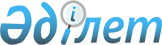 Об утверждении Правил ведения раздельного учета доходов, затрат и задействованных активов субъектами естественных монополий, оказывающими услуги по производству и (или) передаче и (или) распределению тепловой энергии
					
			Утративший силу
			
			
		
					Приказ Председателя Агентства Республики Казахстан по регулированию естественных монополий от 24 июля 2013 года № 221-ОД. Зарегистрирован в Министерстве юстиции Республики Казахстан 10 сентября 2013 года № 8690. Утратил силу приказом Министра национальной экономики Республики Казахстан от 22 мая 2020 года № 42.
      Сноска. Утратил силу приказом Министра национальной экономики РК от 22.05.2020 № 42 (вводится в действие по истечении десяти календарных дней после дня его первого официального опубликования).

      Сноска. В заголовок внесено изменение на казахском языке, текст на русском не меняется приказом Министра национальной экономики РК от 16.02.2018 № 49 (вводится в действие по истечении десяти календарных дней после дня его первого официального опубликования).
      В соответствии с подпунктом 15) пункта 1 статьи 14 Закона Республики Казахстан от 9 июля 1998 года "О естественных монополиях" и подпунктом 2) пункта 3 статьи 16 Закона Республики Казахстан от 19 марта 2010 года "О государственной статистике" ПРИКАЗЫВАЮ:
      Сноска. Преамбула в редакции приказа Министра национальной экономики РК от 16.02.2018 № 49 (вводится в действие по истечении десяти календарных дней после дня его первого официального опубликования).


      1. Утвердить прилагаемые Правила ведения раздельного учета доходов, затрат и задействованных активов субъектами естественных монополий, оказывающими услуги по производству и (или) передаче и (или) распределению тепловой энергии.
      Сноска. В пункт 1 внесено изменение на казахском языке, текст на русском не меняется приказом Министра национальной экономики РК от 16.02.2018 № 49 (вводится в действие по истечении десяти календарных дней после дня его первого официального опубликования).


      2. Признать утратившими силу:
      1) приказ Председателя Агентства Республики Казахстан по регулированию естественных монополий от 13 сентября 2005 года № 266-ОД "Об утверждении Правил ведения раздельного учета доходов, затрат и задействованных активов субъектами естественных монополий, оказывающими услуги по производству и (или) передаче и (или) распределению тепловой энергии" (зарегистрированный в Реестре государственной регистрации нормативных правовых актов за № 3872);
      2) пункт 14 Перечня изменений и дополнений, которые вносятся в некоторые приказы уполномоченного органа, осуществляющего руководство в сферах естественных монополий и на регулируемых рынках, утвержденного приказом Председателя Агентства Республики Казахстан по регулированию естественных монополий от 5 февраля 2009 года № 30-ОД "О внесении изменений и дополнений в некоторые приказы уполномоченного органа, осуществляющего руководство в сферах естественных монополий и на регулируемых рынках" (зарегистрированный в Реестре государственной регистрации нормативных правовых актов за № 5557).
      3. Департаменту по регулированию в сфере электро- и теплоэнергетики Агентства Республики Казахстан по регулированию естественных монополий (Коккозова К.Т.) обеспечить:
      1) в установленном законодательством Республики Казахстан порядке государственную регистрацию настоящего приказа в Министерстве юстиции Республики Казахстан;
      2) опубликование настоящего приказа на Интернет-ресурсе Агентства Республики Казахстан по регулированию естественных монополий, после официального опубликования в средствах массовой информации.
      4. Департаменту административной работы Агентства Республики Казахстан по регулированию естественных монополий (Базарбаев С.П.) после государственной регистрации настоящего приказа в Министерстве юстиции Республики Казахстан:
      1) обеспечить в установленном законодательством порядке его официальное опубликование в средствах массовой информации, с последующим представлением в Юридический департамент (Метенова С.С.) сведений об опубликовании;
      2) довести его до сведения структурных подразделений, территориальных органов Агентства Республики Казахстан по регулированию естественных монополий.
      5. Контроль за исполнением настоящего приказа возложить на заместителя Председателя Агентства Республики Казахстан по регулированию естественных монополий Алпысбаева А.А.
      6. Настоящий приказ вводится в действие по истечении десяти календарных дней после дня его первого официального опубликования. Правила
ведения раздельного учета доходов, затрат и задействованных
активов субъектами естественных монополий, оказывающими услуги
по производству и (или) передаче и (или) распределению тепловой
энергии
      Сноска. В заголовок внесено изменение на казахском языке, текст на русском не меняется приказом Министра национальной экономики РК от 16.02.2018 № 49 (вводится в действие по истечении десяти календарных дней после дня его первого официального опубликования). 1. Общие положения
      1. Правила ведения раздельного учета доходов, затрат и задействованных активов субъектами естественных монополий, оказывающими услуги по производству и (или) передаче и (или) распределению тепловой энергии (далее – Правила), разработаны в соответствии с Законом Республики Казахстан от 9 июля 1998 года "О естественных монополиях".
      Сноска. Пункт 1 в редакции приказа Министра национальной экономики РК от 16.02.2018 № 49 (вводится в действие по истечении десяти календарных дней после дня его первого официального опубликования).


      2. Субъекты естественных монополий, оказывающие услуги по производству и (или) передаче и (или) распределению тепловой энергии (далее - субъекты) осуществляют раздельный учет доходов, затрат и задействованных активов по каждому виду регулируемых услуг.
      3. Ведение раздельного учета представляет собой систему сбора и обобщения данных о доходах, затратах и задействованных активах раздельно по каждому виду регулируемых услуг и в целом по иной деятельности с представлением сведений в ведомство уполномоченного органа, осуществляющего руководство в сферах естественных монополий (далее – уполномоченный орган).
      Сноска. Пункт 3 в редакции приказа Министра национальной экономики РК от 16.02.2018 № 49 (вводится в действие по истечении десяти календарных дней после дня его первого официального опубликования).


      4. Основные принципы раздельного учета:
      1) приоритет прямого отнесения (при возможности прямого отнесения) доходов, затрат и задействованных активов на соответствующие виды услуг на основе данных первичных документов;
      2) наличие причинно-следственной связи доходов, затрат и задействованных активов с теми видами услуг, с которыми они связаны;
      3) прозрачность при отнесении и распределении доходов, затрат и задействованных активов на соответствующие виды регулируемых услуг.
      5. Раздельный учет основывается на первичных документах и (или) данных бухгалтерского и управленческого учета, которые обеспечивают необходимый уровень детализации для разделения доходов, затрат и задействованных активов по видам услуг в соответствии с настоящими Правилами. Правила не меняют порядок и форму представления установленной финансовой и налоговой отчетности субъектами.
      6. Основные понятия, применяемые в настоящих Правилах:
      1) база распределения - количественный показатель (показатели), используемый для распределения затрат и степени задействованности активов на виды услуг;
      2) коэффициент распределения - доля общих затрат или активов, полученная в результате применения базы распределения, которая используется для распределения затрат и активов между услугами;
      3) общие активы - активы, которые связаны с предоставлением двух и более видов услуг, но не имеют какой-либо определенной причинно-следственной связи с этими услугами, поэтому степень их задействованности в предоставлении услуг определяется на основе баз распределения, согласованных с уполномоченным органом;
      4) общие затраты - затраты, которые связаны с предоставлением двух и более видов услуг, но не имеют какой-либо определенной причинно-следственной связи с этими услугами, поэтому распределяются на основе баз распределения, согласованных с уполномоченным органом;
      5) задействованные активы - активы субъекта, используемые для предоставления услуги (услуг), включающие основные средства и нематериальные активы;
      6) прямо задействованные активы на услуги - задействованные активы, которые имеют прямые причинно-следственные связи с предоставлением определенной услуги, и поэтому прямо и однозначно относятся к определенной услуге;
      7) прямые затраты на услуги - затраты, которые имеют прямые причинно-следственные связи с определенной услугой, и поэтому прямо и однозначно относятся к определенной услуге;
      8) иная деятельность – деятельность субъекта естественной монополии, которая не относится к регулируемым услугам, в сфере естественной монополии.
      Иные понятия и термины, используемые в настоящих Правилах, применяются в соответствии с законодательством Республики Казахстан о естественных монополиях.
      Сноска. Пункт 6 с изменением, внесенным приказом Министра национальной экономики РК от 16.02.2018 № 49 (вводится в действие по истечении десяти календарных дней после дня его первого официального опубликования).

 2. Порядок ведения раздельного учета доходов, затрат и
задействованных активов субъектами
      7. Субъекты для целей ведения раздельного учета в соответствии с подпунктом 17) статьи 7 Закона Республики Казахстан "О естественных монополиях" разрабатывают методики ведения раздельного учета доходов, затрат и задействованных активов по видам регулируемых услуг субъектов естественных монополий в порядке, определенном настоящими Правилами.
      Сноска. Пункт 7 в редакции приказа Министра национальной экономики РК от 16.02.2018 № 49 (вводится в действие по истечении десяти календарных дней после дня его первого официального опубликования).


      8. В качестве базы распределения общих активов и затрат субъект самостоятельно выбирает показатели и согласовывает их с уполномоченным органом. К данным, используемым для определения базы распределения, предъявляются следующие требования:
      1) достоверность и проверяемость данных;
      2) обоснованность выбора данных, исходя из участия в технологическом процессе.
      Базы распределения задействованных активов допускается пересматривать один раз в год по итогам финансового года.
      9. Доходы от оказания услуг учитываются раздельно по видам регулируемых услуг и в целом по иной деятельности на основе первичных документов и данных бухгалтерского учета:
      1) по регулируемым видам деятельности - в соответствии с фактическим объемом оказанных услуг в рамках заключенных договоров и по тарифам, утвержденным уполномоченным органом;
      2) по нерегулируемым видам деятельности - исходя из объемов и цен, по которым соответствующие услуги были предоставлены.
      Отчет о распределении доходов по видам услуг составляется по форме согласно приложению 6 к настоящим Правилам.
      10. Для целей ведения раздельного учета задействованных активов по видам регулируемых услуг и в целом по иной деятельности из всего перечня основных средств выделяются:
      1) прямо задействованные активы на услуги;
      2) общие активы.
      11. Прямо задействованные активы относятся непосредственно на определенную услугу. Общие активы относятся на услуги с применением баз распределения и рассчитанных на их основе коэффициентов распределения.
      12. Основные средства субъекта для целей ведения раздельного учета затрат и формирования прибыли на задействованные активы группируются субъектом самостоятельно в соответствии с группами основных средств, определенными его учетной политикой, в том числе:
      1) здания и сооружения;
      2) машины, оборудование и передаточные устройства;
      3) транспортные средства;
      4) хозяйственный инвентарь;
      5) фиксированные активы, не включенные в другие группы (прочие основные средства).
      13. Для каждой группы общих основных средств составляется Расчет коэффициента распределения общих основных средств по группе, либо нематериальных активов по форме согласно приложению 1 к настоящим Правилам, результатом которого является определение коэффициента распределения для группы основных средств в целом. При расчете коэффициента распределения общих основных средств либо нематериальных активов, предусмотренном в Расчете коэффициента распределения общих основных средств по группе, либо нематериальных активов (приложение 1 к настоящим Правилам), вносятся все единицы общих основных средств группы, определяется база распределения для каждой группы общих активов. Коэффициенты распределения каждой группы общих основных средств по видам регулируемых услуг и в целом по иной деятельности определяются как частное от деления суммы отнесенных стоимостей каждой единицы общих основных средств на данный вид услуги к суммарной стоимости общих основных средств в данной группе.
      В расчете коэффициента распределения общих основных средств либо нематериальных активов отдельной строкой определяется база распределения и рассчитываются коэффициенты распределения нематериальных активов (общих), используемых при оказании двух и более видов услуг.
      14. Для распределения стоимости задействованных активов на услуги заполняется Отчет о распределении задействованных активов по видам услуг, по форме согласно приложению 2 к настоящим Правилам, в которой стоимость активов определяется на основе остаточной стоимости основных средств субъекта по состоянию на последнюю отчетную дату предыдущего финансового года. Коэффициент распределения для каждой группы основных средств переносится в отчет о распределении задействованных активов по видам услуг из итоговой строки соответствующего расчета коэффициента распределения общих основных средств либо нематериальных активов. Стоимость активов группы основных средств, относящаяся на каждую услугу, определяется как произведение стоимости задействованных активов на коэффициент распределения.
      15. Затраты, связанные с оказанием регулируемых видов услуг и иной деятельностью, распределяются в соответствии с учетной политикой субъекта и (или) методикой ведения раздельного учета доходов, затрат и задействованных активов, согласованной с уполномоченным органом.
      Отчет о распределении затрат по видам услуг составляется по форме согласно приложению 5 к настоящим Правилам.
      16. Затраты подразделяются на прямые, которые полностью относятся на соответствующую услугу, либо общие, которые связаны с предоставлением двух и более видов услуг и относятся на данные услуги с применением базы распределения.
      17. Для формирования затрат используются данные бухгалтерского учета. В бухгалтерском учете прямые затраты формируются на отдельных счетах (субсчетах), соответствующих каждой регулируемой услуге и в целом иной деятельности. Для общих затрат бухгалтерским учетом предусматриваются отдельные счета (субсчета) затрат.
      18. Раздельному учету подлежат все затраты субъекта на оказание регулируемых услуг и иной деятельности, в том числе затраты, не учитываемые и учитываемые в соответствии с особым порядком формирования затрат, применяемом при утверждении тарифов (цен, ставок сборов) на услуги (товары, работы) субъектов естественных монополий (далее - затраты по особому порядку), включающим в себя следующие статьи:
      1) износ основных средств и амортизация нематериальных активов;
      2) расходы на ремонт основных средств, не приводящие к росту стоимости основных средств;
      3) расходы на оплату труда;
      4) расходы по социальному налогу;
      5) расходы на эксплуатацию;
      6) расходы периода;
      7) прочие расходы.
      Внутри каждой статьи допускается более подробное детализирование затрат.
      19. Износ основных средств, используемых при оказании двух и более услуг, определяется для каждой группы основных средств, перечисленных в пункте 12 настоящих Правил и распределяется на регулируемые услуги и иную деятельность с использованием коэффициентов распределения, рассчитанных по Расчету коэффициента распределения общих основных средств по группе, либо нематериальных активов (приложение 1 к настоящим Правилам).
      20. Амортизация общих нематериальных активов распределяется на регулируемые услуги и иную деятельность по коэффициентам распределения, рассчитанным по Расчету коэффициента распределения общих основных средств по группе, либо нематериальных активов (приложение 1 к настоящим Правилам).
      21. Расходы на ремонт основных средств (общих), не приводящие к росту стоимости основных средств, относятся на услуги согласно соответствующим коэффициентам распределения по группам основных средств, рассчитанным по Расчету коэффициента распределения общих основных средств по группе, либо нематериальных активов (приложение 1 к настоящим Правилам).
      22. Расходы на оплату труда разделяются на прямые и общие. Производственный персонал по отношению к технологическому процессу подразделяется на группы:
      1) персонал, занятый в основной и не основной деятельности;
      2) вспомогательный персонал;
      3) административно-управленческий персонал.
      В каждой группе персонала расходы по оплате труда прямо относятся на конкретную услугу, если работа персонала непосредственно связана только с одной услугой.
      Если в данной группе имеется персонал, работа которого связана с оказанием двух и более услуг, то расходы по оплате труда распределяются между услугами согласно коэффициентам распределения общих активов (в целом, по всем группам), рассчитанным на основе данных по Расчету коэффициента распределения общих основных средств по группе, либо нематериальных активов (приложение 1 к настоящим Правилам), либо с использованием базы распределения, определенной субъектом и согласованной с уполномоченным органом, и рассчитанными коэффициентами распределения по Расчету коэффициентов распределения расходов на оплату труда персонала по форме согласно приложению 3 к настоящим Правилам.
      23. Расходы по социальному налогу распределяются на услуги по тем же коэффициентам распределения, что и расходы на оплату труда в соответствующей группе персонала либо пропорционально распределению фонда оплаты труда.
      24. Расходы на эксплуатацию основных средств относятся на услуги с использованием коэффициента распределения соответствующих групп основных средств, рассчитанного по Расчету коэффициента распределения общих основных средств по группе, либо нематериальных активов (приложение 1 к настоящим Правилам). При распределении расходов на эксплуатацию по видам регулируемых услуг и в целом по иной деятельности принимается во внимание следующее:
      1) затраты на материалы на обслуживание основных средств распределяются на услуги по принципу распределения на услуги соответствующих основных средств;
      2) затраты на топливо относятся на услуги с применением базы распределения (согласованной с уполномоченным органом) и рассчитанных на их основе коэффициентов распределения;
      3) затраты на горюче-смазочные материалы (ГСМ) распределяются на услуги по коэффициенту распределения группы основных средств "транспорт и спецтехника", с которыми эти затраты связаны;
      4) услуги (аренда) автотранспорта, аренда основных средств, услуги связи относятся на услуги прямо, если они связаны с оказанием только одной услуги. Если данные услуги связаны с оказанием двух и более услуг, то они распределяются по базе распределения затрат (согласованной с уполномоченным органом) и рассчитанных коэффициентов распределения;
      5) расходы на электрическую энергию на хозяйственные нужды, отопление, горячее водоснабжение, холодное водоснабжение, канализацию и прочие коммунальные услуги для основного и вспомогательного производства относятся на услуги прямо в случае, если они непосредственно связаны с оказанием одной услуги, или по коэффициенту распределения на услуги, рассчитанному для соответствующих зданий и сооружений в случае, если они связаны с оказанием двух и более услуг;
      6) расходы на обучение персонала, командировочные расходы, расходы на охрану труда относятся на услуги по тем же принципам, что и оплата труда соответствующих групп персонала;
      7) расходы на пожарную и сторожевую охрану относятся на услуги аналогично распределению износа соответствующих основных средств;
      8) расходы на прочие эксплуатационные затраты относятся на услуги по базе распределения, определенной субъектом и согласованной с уполномоченным органом.
      25. Распределение расходов периода осуществляется в следующем порядке:
      1) общие и административные расходы распределяются на услуги по тем же принципам, что и соответствующие затраты основного производства;
      2) расходы по реализации относятся прямо на услуги, если они непосредственно связаны с оказанием определенной услуги. Если данные расходы связаны с оказанием двух и более услуг, то они распределяются на услуги с использованием базы распределения, принятой субъектом и согласованной уполномоченным органом, и коэффициентов распределения, рассчитанных по Расчету коэффициентов распределения расходов периода по форме согласно приложению 4 к настоящим Правилам;
      3) расходы по вознаграждениям (процентам) относятся на услуги прямо, если они непосредственно связаны с оказанием определенной услуги. Если данные расходы связаны с оказанием двух и более услуг, то они распределяются на услуги с использованием базы распределения, принятой субъектом и согласованной уполномоченным органом, и коэффициентов распределения, рассчитанных по Расчету коэффициентов распределения расходов периода (приложение 4 к настоящим Правилам).
      26. Прочие расходы относятся на услуги прямо, если они непосредственно связаны с оказанием определенной услуги. Если данные расходы связаны с оказанием двух и более услуг, то они распределяются на услуги с использованием базы распределения, определенной субъектом и согласованной уполномоченным органом.
      27. Сведения о ведении раздельного учета доходов, затрат и задействованных активов (далее - сведения) представляются субъектом в уполномоченный орган до 1 мая текущего года за предыдущий календарный год, согласно приложениям к настоящим Правилам.
      28. Общая сумма доходов в отчете о распределении доходов по видам услуг должна соответствовать данным, отраженным по строке "Доход от реализации товаров, работ и услуг" отчета о результатах финансово-хозяйственной деятельности, составляемого субъектом в соответствии с законодательством о бухгалтерском учете и финансовой отчетности, за соответствующий период.
      29. Итоговая сумма затрат в отчете о распределении затрат по видам услуг за минусом расходов периода должна соответствовать данным, отраженным по строке "Себестоимость реализованных товаров (работ, услуг)" отчета о результатах финансово-хозяйственной деятельности, составляемого субъектом в соответствии с законодательством о бухгалтерском учете и финансовой отчетности, за соответствующий период.
      30. Итоговая сумма расходов периода в отчете о распределении затрат по видам услуг должна соответствовать данным, отраженным по строке "Расходы периода" отчета о результатах финансово-хозяйственной деятельности, составляемого субъектом в соответствии с законодательством о бухгалтерском учете и финансовой отчетности, за соответствующий период.
      31. Учетная (остаточная) стоимость основных средств и нематериальных активов должна соответствовать данным бухгалтерского учета на соответствующую дату.
      32. Сведения на бумажном носителе подписывается руководителем и главным бухгалтером субъекта и заверяется печатью. Сведения представляется в уполномоченный орган на электронном и бумажном носителе.
      форма              Расчет коэффициента распределения общих основных средств по группе
                ______________________________________________,
                   (наименование группы основных средств)
                  либо нематериальных активов на ____ год
            Продолжение таблицы
            М.П.
            Руководитель ______________________ ____________________
                                Ф.И.О.                 подпись
            Главный бухгалтер ______________________ _______________
                                      Ф.И.О.             подпись
            "____"" _______________ год
      форма             Отчет о распределении задействованных активов по видам услуг
Отчетный период 20___ г.
      Индекс: РУ-тепло-2
      Периодичность: годовая
      Представляют: субъекты естественной монополий, оказывающие услуги по производству и (или) передаче и (или) распределению тепловой энергии
      Представляются: в Агентство Республики Казахстан по регулированию естественных монополий и его территориальные департаменты
      Срок представления – до 1 мая текущего года Пояснение по заполнению формы, предназначенной для сбора
административных данных
Отчет о распределении задействованных активов по видам услуг
1. Общие указания
      Настоящее пояснение предназначено для подготовки субъектами естественных монополий, оказывающими услуги по производству и (или) передаче и (или) распределению тепловой энергии отчета о распределении задействованных активов по видам услуг.
      Субъекты осуществляют раздельный учет доходов, затрат и задействованных активов по каждому виду регулируемых услуг.
      Все показатели в стоимостном выражении заполняются в тысячах тенге без десятичного знака.
      Отчет на бумажном носителе подписывается руководителем и главным бухгалтером субъекта и заверяется печатью. Отчет представляется в уполномоченный орган на электронном и бумажном носителе. Отчет на электронном носителе должен соответствовать отчету, предоставленному на бумажном носителе. 2. Пояснения по заполнению формы
      При заполнении формы Субъекту обязательно указать в левом верхнем углу наименование предприятия, а в правом верхнем углу на соответствующее приложение нормативного правового акта уполномоченного органа.
      Сведения заполняются Субъектом на предыдущий календарный год.
      Данная форма заполняется для распределения стоимости задействованных активов на услуги, в которой стоимость активов определяется на основе остаточной стоимости основных средств субъекта по состоянию на последнюю отчетную дату предыдущего финансового года.
      Коэффициент распределения для каждой группы основных средств переносится в отчет о распределении задействованных активов по видам услуг из итоговой строки соответствующего расчета коэффициента распределения общих основных средств либо нематериальных активов. Стоимость активов группы основных средств, относящаяся на каждую услугу, определяется как произведение стоимости задействованных активов на коэффициент распределения.
      По графе 1 указываются порядковые номера по наименованиям основных средств.
      По графе 2 указывается информация о наименовании основных средств по видам оказываемых услуг Субъекта.
      По графе 3 указывается информация об остаточной стоимости задействованных активов на начало года.
      По графе 4 указывается информация о коэффициенте распределения по группе основных средств по регулируемой услуге 1, рассчитанного в приложении 1 к настоящим Правилам.
      По графе 5 указывается информация о стоимости актива по регулируемой услуге 1, (графа 3 * графа 4).
      По графе 6 указывается информация о коэффициенте распределения по группе основных средств по регулируемой услуге 2, рассчитанного в приложении 1 к настоящим Правилам.
      По графе 7 указывается информация о стоимости актива по регулируемой услуге 2, (графа 3 * графа 6).
      По графе 8 указывается информация о коэффициенте распределения по группе основных средств по иным услугам, рассчитанного в приложении 1 к настоящим Правилам.
      По графе 9 указывается информация о стоимости актива по иным услугам, (графа 3 * графа 8).
            ___________________________________
                 Наименование предприятия
            * - прямо задействованные активы, то есть активы связанные с оказанием только одной (конкретной) услуги, не распределяются по коэффициентам распределения и относятся прямо на конкретную услугу. При этом, при заполнении отчета стоимость прямо задействованных активов заносится в соответствующие графы 5, 7 либо 9 данной таблицы.
            М.П.
            Руководитель ______________________ ____________________
                                Ф.И.О.                 подпись
            Главный бухгалтер ______________________ _______________
                                     Ф.И.О.              подпись
            "____" _______________ год
      форма               Расчет коэффициентов распределения расходов на оплату
труда персонала на ____ год
      Продолжение таблицы
      М.П.
            Руководитель ______________________ ____________________
                                Ф.И.О.              подпись
            Главный бухгалтер ______________________ _______________
                                      Ф.И.О.            подпись
            "____" _______________ год
      форма              Расчет коэффициентов распределения расходов периода
на ____ год
      Продолжение таблицы
      М.П.
            Руководитель ______________________ ____________________
                                Ф.И.О.               подпись
            Главный бухгалтер ______________________ _______________
                                      Ф.И.О.            подпись
            "____" _______________ год
      форма             Отчет о распределении затрат по видам услуг
Отчетный период 20___ г.
      Индекс: РУ-тепло-5
      Периодичность: годовая
      Представляют: субъекты естественной монополий, оказывающие услуги по производству и (или) передаче и (или) распределению тепловой энергии
      Представляются: в Агентство Республики Казахстан по регулированию естественных монополий и его территориальные департаменты
      Срок представления – до 1 мая текущего года Пояснение по заполнению формы, предназначенной для сбора
административных данных
Отчет о распределении затрат по видам услуг
1. Общие указания
      Настоящее пояснение предназначено для подготовки субъектами естественных монополий, оказывающими услуги по производству и (или) передаче и (или) распределению тепловой энергии отчета о распределении затрат по видам услуг.
      Субъекты осуществляют раздельный учет доходов, затрат и задействованных активов по каждому виду регулируемых услуг.
      Все показатели в стоимостном выражении заполняются в тысячах тенге без десятичного знака.
      Отчет на бумажном носителе подписывается руководителем и главным бухгалтером субъекта и заверяется печатью. Отчет представляется в уполномоченный орган на электронном и бумажном носителе. Отчет на электронном носителе должен соответствовать отчету, предоставленному на бумажном носителе. 2. Пояснения по заполнению формы
      При заполнении формы Субъекту обязательно указать в левом верхнем углу наименование предприятия, а в правом верхнем углу на соответствующее приложение нормативного правового акта уполномоченного органа.
      Сведения заполняются Субъектом на предыдущий календарный год.
      Для формирования затрат используются данные бухгалтерского учета. В бухгалтерском учете прямые затраты формируются на отдельных счетах (субсчетах), соответствующих каждой регулируемой услуге и в целом иной деятельности. Для общих затрат бухгалтерским учетом предусматриваются отдельные счета (субсчета) затрат.
      Раздельному учету подлежат все затраты субъекта на оказание регулируемых услуг и иной деятельности, в том числе затраты, не учитываемые и учитываемые в соответствии с особым порядком формирования затрат, применяемом при утверждении тарифов (цен, ставок сборов) на услуги (товары, работы) субъектов естественных монополий (далее - затраты по особому порядку).
      По графе 1 указываются порядковые номера по наименованиям основных средств.
      По графе 2 указывается информация о наименовании затрат по видам оказываемых услуг Субъекта.
      По графе 3 указывается общая сумма за отчетный период по бухгалтерскому учету, в тыс. тенге (графа 4 + графа 5).
      Итоговая сумма затрат за минусом расходов периода должна соответствовать данным, отраженным по строке "Себестоимость реализованных товаров (работ, услуг)" отчета о результатах финансово-хозяйственной деятельности, составляемого субъектом в соответствии с законодательством о бухгалтерском учете и финансовой отчетности, за соответствующий период.
      Итоговая сумма расходов периода должна соответствовать данным, отраженным по строке "Расходы периода" отчета о результатах финансово-хозяйственной деятельности, составляемого субъектом в соответствии с законодательством о бухгалтерском учете и финансовой отчетности, за соответствующий период.
      Учетная (остаточная) стоимость основных средств и нематериальных активов должна соответствовать данным бухгалтерского учета на соответствующую дату.
      По графе 4 указываются данные о сумме затрат, неучтенной в тарифе согласно особого порядка формирования затрат, применяемом при утверждении тарифов (цен, ставок сборов) на регулируемые услуги (товары, работы) субъектов естественных монополий.
      По графе 5 указывается информация о сумме затрат по Особому порядку.
      В графах 6-11 указываются данные о сумме затрат по Особому порядку в разрезе регулируемых (производству и (или) передаче и (или) распределению тепловой энергии) и иных услуг (услуги, которые технологические связанные с регулируемыми услугами и иная деятельность согласованная с уполномоченным органом), в том числе:
      по графе 6 указывается информация о коэффициенте распределения соответствующей регулируемой уполномоченным органом услуге Субъекта;
      по графе 7 указываются данные о сумме затрат на регулируемую уполномоченным органом услугу (графа 6 * графа 5);
      по графе 8 указывается информация о коэффициенте распределения соответствующей регулируемой уполномоченным органом услуге Субъекта;
      по графе 9 указываются данные о сумме затрат на регулируемую уполномоченным органом услугу (графа 8 * графа 5);
      по графе 10 указывается информация о коэффициенте распределения иных услуг (услуги, которые технологические связанные с регулируемыми услугами и иная деятельность, согласованная с уполномоченным органом) Субъекта;
      по графе 11 указываются данные о сумме затрат соответствующей нерегулируемой услуге Субъекта (графа 10 * графа 5).
      Внутри каждой статьи допускается более подробное детализирование затрат. 
            ____________________________________
                 Наименование предприятия
            * - прямо задействованные затраты, то есть затраты связанные с оказанием только одной (конкретной) услуги, не распределяются по коэффициентам распределения и относятся прямо на конкретную услугу. При этом, при заполнении отчета сумма прямо задействованных затрат заносится в соответствующие графы 7, 9 либо 11 данной таблицы.
            М.П.
            Руководитель ______________________ ____________________
                               Ф.И.О.               подпись
            Главный бухгалтер ______________________ _______________
                                     Ф.И.О.               подпись
            "____" _______________ год
      форма             Отчет о распределении доходов по видам услуг
Отчетный период 20___ г.
      Индекс: РУ-тепло-6
      Периодичность: годовая
      Представляют: субъекты естественной монополий, оказывающие услуги по производству и (или) передаче и (или) распределению тепловой энергии
      Представляются: в Агентство Республики Казахстан по регулированию естественных монополий и его территориальные департаменты
      Срок представления – до 1 мая текущего года Пояснение по заполнению формы, предназначенной для сбора
административных данных
Отчет о распределении доходов по видам услуг
1. Общие указания
      Настоящее пояснение предназначено для подготовки субъектами естественных монополий, оказывающими услуги по производству и (или) передаче и (или) распределению тепловой энергии отчета о распределении доходов по видам услуг.
      Субъекты осуществляют раздельный учет доходов, затрат и задействованных активов по каждому виду регулируемых услуг.
      Все показатели в стоимостном выражении заполняются в тысячах тенге без десятичного знака.
      Отчет на бумажном носителе подписывается руководителем и главным бухгалтером субъекта и заверяется печатью. Отчет представляется в уполномоченный орган на электронном и бумажном носителе. Отчет на электронном носителе должен соответствовать отчету, предоставленному на бумажном носителе. 2. Пояснения по заполнению формы
      При заполнении формы Субъекту обязательно указать в левом верхнем углу наименование предприятия, а в правом верхнем углу на соответствующее приложение нормативного правового акта уполномоченного органа.
      Сведения заполняются Субъектом на предыдущий календарный год.
      В графе 1 указывается отчетный период.
      В графах 2-15 указываются данные о доходах от всей деятельности за отчетный период по бухгалтерскому учету, тысяч тенге (производству и (или) передаче и (или) распределению тепловой энергии) и иных услуг (услуги, которые технологические связанные с регулируемыми услугами и иная деятельность согласованная с уполномоченным органом), в том числе:
      по графе 2 указывается общая сумма дохода от всей деятельности за отчетный период по бухгалтерскому учету.
      Общая сумма доходов должна соответствовать данным, отраженным по строке "Доход от реализации товаров, работ и услуг" отчета о результатах финансово-хозяйственной деятельности, составляемого субъектом в соответствии с законодательством о бухгалтерском учете и финансовой отчетности, за соответствующий период;
      по графе 3 указывается информация о фактическом объеме соответствующей регулируемой услуги в натуральном выражений (в Гкал);
      по графе 4 указываются данные об утвержденном уполномоченным органом тарифе (тенге за 1 Гкал);
      по графе 5 указывается общая сумма дохода от соответствующей регулируемой услуги за отчетный период (графа 3 * графа 4);
      по графе 6 указывается информация о фактическом объеме соответствующей регулируемой услуги в натуральном выражений (в Гкал);
      по графе 7 указываются данные об утвержденном уполномоченным органом тарифе (тенге за 1 Гкал);
      по графе 8 указывается общая сумма дохода от соответствующей регулируемой услуги за отчетный период (графа 6 * графа 7);
      по графе 9 указываются данные о доходах от иной услуги за отчетный период (графа 12 + графа 15);
      по графе 10 указывается информация о фактическом объеме соответствующей иной услуги в натуральном выражений;
      по графе 11 указываются данные цене иной услуги, по которым соответствующие услуги были предоставлены;
      по графе 12 указывается общая сумма дохода от соответствующей иной услуги за отчетный период (графа 10 * графа 11);
      по графе 13 указывается информация о фактическом объеме соответствующей иной услуги в натуральном выражений;
      по графе 14 указываются данные цене иной услуги, по которым соответствующие услуги были предоставлены;
      по графе 15 указывается общая сумма дохода от соответствующей иной услуги за отчетный период (графа 13 * графа 14).
            ____________________________________
                  Наименование предприятия
      Продолжение таблицы
      М.П.
            Руководитель ______________________ ____________________
                                 Ф.И.О.              подпись
            Главный бухгалтер ______________________ _______________
                                      Ф.И.О.              подпись
            "____" _______________ год
					© 2012. РГП на ПХВ «Институт законодательства и правовой информации Республики Казахстан» Министерства юстиции Республики Казахстан
				
Председатель
М. Оспанов
"СОГЛАСОВАНО":
Исполняющий обязанности
Председателя Агентства по статистике
Республики Казахстан
______________ Ж. Джаркинбаев
25 июля 2013 год
"СОГЛАСОВАНО":
Исполняющий обязанности
Министра экономики
и бюджетного планирования
Республики Казахстан
______________ М. Кусаинов
8 августа 2013 годУтверждены
приказом Председателя Агентства
Республики Казахстан по
регулированию естественных монополий
от 24 июля 2013 года № 221-ОДПриложение 1
к Правилам ведения раздельного учета
доходов, затрат и задействованных активов
субъектами естественных монополий,
оказывающими услуги по производству
и (или) передаче и (или)
распределению тепловой энергии
№№
Наименование
Рабочее
состояние
(работает
или в
резерве)
Остаточная
стоимость
на начало
года всего,
тысяч тенге
Наименование
показателя для
базы
распределения
(натуральный
показатель)
Значение показателя базы распределения
Значение показателя базы распределения
Значение показателя базы распределения
Значение показателя базы распределения
№№
Наименование
Рабочее
состояние
(работает
или в
резерве)
Остаточная
стоимость
на начало
года всего,
тысяч тенге
Наименование
показателя для
базы
распределения
(натуральный
показатель)
всего
Регулируемая услуга № 1
Регулируемая услуга № 1
Регулируемая услуга № 1
№№
Наименование
Рабочее
состояние
(работает
или в
резерве)
Остаточная
стоимость
на начало
года всего,
тысяч тенге
Наименование
показателя для
базы
распределения
(натуральный
показатель)
в натуральном
показателе
в натуральном
показателе
коэффициент
графа 6/
графа 5
стоимость,
тысяч тенге
графа 7/
графа 3
1
2
3
4
5
6
7
8
группа общих
основных средств
№ 1
1.1.
объект № 1
1.2.
объект № 2
1.3.
объект № 3
1._
...
стоимость
группы, тысяч
тенге (сумма
(страница 1.1.;
страница 1._)
(сумма
(страница
1.1.;
страница 1._)
(сумма
(страница
1.1.;
страница 1._)
Коэффициент
распределения
по группе
графа 8/
графа 3
№№
Наименование
Значение показателя базы распределения
Значение показателя базы распределения
Значение показателя базы распределения
Значение показателя базы распределения
Значение показателя базы распределения
Значение показателя базы распределения
№№
Наименование
Регулируемая услуга № 2
Регулируемая услуга № 2
Регулируемая услуга № 2
Иные услуги
Иные услуги
Иные услуги
№№
Наименование
в натуральном
показателе
коэффициент
графа 9/
графа 5
стоимость,
тысяч тенге
графа 10*
графа 3
в натуральном
показателе
коэффициент
графа 12/
графа 5
стоимость,
тысяч тенге
графа 13/
графа 3
1
9
10
11
12
13
14
группа общих
основных средств
№ 1
1.1.
объект № 1
1.2.
объект № 2
1.3.
объект № 3
1._
...
стоимость
группы, тысяч
тенге (сумма
(страница 1.1.;
страница 1._)
(сумма
(страница 1.1.;
страница 1._)
(сумма
(страница 1.1.;
страница 1._)
Коэффициент
распределения по
группе
графа 11/
графа 3
графа 14/
графа 3Приложение 2
к Правилам ведения раздельного учета
доходов, затрат и задействованных активов
субъектами естественных монополий,
оказывающими услуги по производству
и (или) передаче и (или)
распределению тепловой энергии
№№
Наименование
основных средств
Остаточная
стоимость
задейство-
ванных
активов на
начало
года всего,
тысяч тенге
распределение задействованных активов по видам услуг
распределение задействованных активов по видам услуг
распределение задействованных активов по видам услуг
распределение задействованных активов по видам услуг
распределение задействованных активов по видам услуг
распределение задействованных активов по видам услуг
№№
Наименование
основных средств
Остаточная
стоимость
задейство-
ванных
активов на
начало
года всего,
тысяч тенге
Регулируемая
услуга № 1
Регулируемая
услуга № 1
Регулируемая
услуга № 2
Регулируемая
услуга № 2
иные услуги
иные услуги
№№
Наименование
основных средств
Остаточная
стоимость
задейство-
ванных
активов на
начало
года всего,
тысяч тенге
коэффициент
распределения
из приложения 1
стоимость
актива, тысяч
тенге графа 3 * графа 4
коэффициент
распределения
из приложения 1
стоимость
актива,
тысяч
тенге
графа 3 *
графа 6
коэффициент
распределения
из приложения 1
стоимость
актива,
тысяч тенге
графа 3 *
графа 8
1
2
3
4
5
6
7
8
9
1.
здания и
сооружения:
1.1.
прямо
задействованные*
1.2.
общие
2.
Машины,
оборудование и
передаточные
устройства:
2.1.
прямо
задействованные*
2.2.
Общие
3.
Транспортные
средства:
3.1.
прямо
задействованные*
3.2.
Общие
4.
Хозяйственный
инвентарь:
4.1.
прямо
задействованные*
4.2.
Общие
5.
Прочие основные
средства:
5.1.
прямо
задействованные*
5.2.
Общие
ВСЕГО
6.
Нематериальные
активыПриложение 3
к Правилам ведения раздельного учета
доходов, затрат и задействованных активов
субъектами естественных монополий,
оказывающими услуги по производству
и (или) передаче и (или)
распределению тепловой энергии
№
Табельный номер
сотрудника
Годовой
фонд
заработной
платы, тыс.
тенге
Наименование
показателя
для базы
распределения
(натуральный
показатель)
Значение показателя базы распределения
Значение показателя базы распределения
Значение показателя базы распределения
Значение показателя базы распределения
№
Табельный номер
сотрудника
Годовой
фонд
заработной
платы, тыс.
тенге
Наименование
показателя
для базы
распределения
(натуральный
показатель)
всего
Регулируемая услуга № 1
Регулируемая услуга № 1
Регулируемая услуга № 1
№
Табельный номер
сотрудника
Годовой
фонд
заработной
платы, тыс.
тенге
Наименование
показателя
для базы
распределения
(натуральный
показатель)
в натуральном
показателе
в натуральном
показателе
коэффициент
графа 5/
графа 4
фонд заработной
платы для данной
услуги, тысяч
тенге графа 6
*графа 2
1
2
3
4
5
6
7
1.
Персонал, занятый в
основной
и неосновной
деятельности:
1.1.
Сотрудник
1.2.
Сотрудник
1.__
...
2.
Вспомогательный
персонал:
2.1.
Сотрудник
2.2.
Сотрудник
2.__
...
3.
Административно-
управленческий
персонал:
3.1.
Сотрудник
3.2.
Сотрудник
3.__
...
ВСЕГО ФОТ, тысяч
тенге (страница 1 +
страница 2 + страница 3)
(страница 1 +
страница 2 +
страница 3)
(страница 1 +
страница 2 +
Страница 3)
Коэффициент
распределения
затрат по
оплате труда
графа 7/
графа 2
№
Табельный
номер сотрудника
Значение показателя базы распределения
Значение показателя базы распределения
Значение показателя базы распределения
Значение показателя базы распределения
Значение показателя базы распределения
Значение показателя базы распределения
№
Табельный
номер сотрудника
Регулируемая
услуга № 2
Регулируемая
услуга № 2
Регулируемая
услуга № 2
Иные услуги
Иные услуги
Иные услуги
№
Табельный
номер сотрудника
в натуральном
показателе
коэффициент
графа 8/
графа 4
фонд заработной
платы для данной
услуги,
тысяч тенге
графа 9 * графа 2
в натуральном
показателе
коэффициент
графа 12/
графа 5
фонд заработной
платы для данной
услуги, тысяч
тенге графа 12 *
графа 2
1
8
9
10
11
12
13
1.
Персонал, занятый в
основной и неосновной
деятельности:
1.1.
Сотрудник
1.2.
Сотрудник
1.__
...
2.
Вспомогательный
персонал:
2.1.
Сотрудник
2.2.
Сотрудник
2.__
...
3.
Административно-
управленческий
персонал:
3.1.
Сотрудник
3.2.
Сотрудник
3.__
...
ВСЕГО ФОТ, тысяч
тенге (страница 1 +
страница 2 + страница
3)
(страница 1 +
страница 2 +
страница 3)
(страница 1 +
страница 2 +
страница 3)
Коэффициент
распределения
затрат по
оплате труда
графа 10/
графа 2
графа 13/
графа 2Приложение 4
к Правилам ведения раздельного учета
доходов, затрат и задействованных активов
субъектами естественных монополий,
оказывающими услуги по производству
и (или) передаче и (или)
распределению тепловой энергии
№
Наименование
Общая сумма,
тысяч тенге
Наименование
показателя
для базы
распределения
(натуральный
показатель)
Значение показателя базы распределения
Значение показателя базы распределения
Значение показателя базы распределения
Значение показателя базы распределения
№
Наименование
Общая сумма,
тысяч тенге
Наименование
показателя
для базы
распределения
(натуральный
показатель)
всего
Регулируемая услуга № 1
Регулируемая услуга № 1
Регулируемая услуга № 1
№
Наименование
Общая сумма,
тысяч тенге
Наименование
показателя
для базы
распределения
(натуральный
показатель)
в натуральном
показателе
в натуральном
показателе
коэффициент
графа 5/
графа 4
сумма затрат
на данную услугу,
тысяч тенге графа
6 * графа 2
1
2
3
4
5
6
7
1.
Расходы по
реализации
2.
Расходы по
вознаграждениям
3.
...
ВСЕГО затрат,
тысяч тенге
(страница 1 +
страница 2 +
страница 3)
(страница 1 +
страница 2 +
страница 3)
(страница 1 +
страница 2 +
страница 3)
№
Значение показателя базы распределения
Значение показателя базы распределения
Значение показателя базы распределения
Значение показателя базы распределения
Значение показателя базы распределения
Значение показателя базы распределения
№
Регулируемая услуга № 2
Регулируемая услуга № 2
Регулируемая услуга № 2
Иные услуги
Иные услуги
Иные услуги
№
в натуральном
показателе
коэффициент
графа 8/
графа 4
Сумма затрат
на данную услугу,
тысяч тенге
графа 9 *
графа 2
в натуральном
показателе
коэффициент
графа 12/
графа 5
сумма затрат
на данную услугу,
тысяч тенге
графа 12 * графа 2
8
9
10
11
12
13
1.
2.
3.
(страница 1 +
страница 2 +
страница 3)
(страница 1 +
страница 2 +
страница 3)Приложение 5
к Правилам ведения раздельного учета
доходов, затрат и задействованных активов
субъектами естественных монополий,
оказывающими услуги по производству
и (или) передаче и (или)
распределению тепловой энергии
№№
Наименование
Сумма за отчетный период по
бухгалтерскому учету, тысяч
тенге
Сумма за отчетный период по
бухгалтерскому учету, тысяч
тенге
Сумма за отчетный период по
бухгалтерскому учету, тысяч
тенге
Распределение суммы по особому порядку на услуги
Распределение суммы по особому порядку на услуги
Распределение суммы по особому порядку на услуги
Распределение суммы по особому порядку на услуги
Распределение суммы по особому порядку на услуги
Распределение суммы по особому порядку на услуги
№№
Наименование
Всего
в том числе
в том числе
Регулируемая услуга № 1
Регулируемая услуга № 1
Регулируемая услуга № 2
Регулируемая услуга № 2
Иные услуги
Иные услуги
№№
Наименование
Всего
сумма
затрат, не
учтенная в
тарифе
согласно
особому
порядку
сумма
по
особому
порядку
коэффи-
циент
распре-
деления
сумма
затрат на
данную
услугу,
графа 6 *
графа 5
коэффи-
циент
распре-
деления
сумма
затрат на
данную
услугу,
графа 8 *
графа 5
коэффи-
циент
распре-
деления
сумма
затрат на
данную
услугу,
графа 10 *
графа 5
1
2
3
4
5
6
7
8
9
10
11
1.
Износ основных средств:
1.1.
Прямо задействованные затраты*
1.2.
Общие затраты
2.
Амортизация нематериальных
активов:
2.1.
Прямо задействованные затраты*
2.2.
Общие затраты
3.
Расходы на оплату труда:
3.1.
Прямо задействованные затраты*
3.2.
Общие затраты
4.
Расходы на эксплуатацию:
4.1.
Прямо задействованные
затраты*
4.2.
Общие затраты
5.
Расходы периода:
5.1.
Прямо задействованные затраты*
5.2.
Общие затраты
6.
Прочие расходы
6.1.
Прямо задействованные затраты*
6.2.
Общие затраты
ИТОГО:Приложение 6
к Правилам ведения раздельного учета
доходов, затрат и задействованных активов
субъектами естественных монополий,
оказывающими услуги по производству
и (или) передаче и (или)
распределению тепловой энергии
Отчетный
период
Доход от всей деятельности за отчетный период по бухгалтерскому учету, тысяч тенге
Доход от всей деятельности за отчетный период по бухгалтерскому учету, тысяч тенге
Доход от всей деятельности за отчетный период по бухгалтерскому учету, тысяч тенге
Доход от всей деятельности за отчетный период по бухгалтерскому учету, тысяч тенге
Доход от всей деятельности за отчетный период по бухгалтерскому учету, тысяч тенге
Доход от всей деятельности за отчетный период по бухгалтерскому учету, тысяч тенге
Доход от всей деятельности за отчетный период по бухгалтерскому учету, тысяч тенге
Отчетный
период
Общая
сумма
(всего)
в том числе доход от
в том числе доход от
в том числе доход от
в том числе доход от
в том числе доход от
в том числе доход от
Отчетный
период
Общая
сумма
(всего)
регулируемой услуги № 1
регулируемой услуги № 1
регулируемой услуги № 1
регулируемой услуги № 2
регулируемой услуги № 2
регулируемой услуги № 2
Отчетный
период
Общая
сумма
(всего)
Фактический
объем
оказанных
услуг (в Гкал)
Утвержденный
тариф (тенге
за 1 Гкал)
Доход от данной
услуги
графа 3 * графа 4
Фактический объем
оказанных
услуг (в Гкал)
Утвержденный
тариф (тенге
за 1 Гкал)
Доход от данной
услуги
графа 6 * графа 7
1
2
3
4
5
6
7
8
Доход от всей деятельности за отчетный период по бухгалтерскому учету, тысяч тенге
Доход от всей деятельности за отчетный период по бухгалтерскому учету, тысяч тенге
Доход от всей деятельности за отчетный период по бухгалтерскому учету, тысяч тенге
Доход от всей деятельности за отчетный период по бухгалтерскому учету, тысяч тенге
Доход от всей деятельности за отчетный период по бухгалтерскому учету, тысяч тенге
Доход от всей деятельности за отчетный период по бухгалтерскому учету, тысяч тенге
Доход от всей деятельности за отчетный период по бухгалтерскому учету, тысяч тенге
в том числе доход от
в том числе доход от
в том числе доход от
в том числе доход от
в том числе доход от
в том числе доход от
в том числе доход от
иных услуг
иных услуг
иных услуг
иных услуг
иных услуг
иных услуг
иных услуг
Всего
графа 12 + графа 15
В том числе
В том числе
В том числе
В том числе
В том числе
В том числе
Всего
графа 12 + графа 15
иных услуг № 1
иных услуг № 1
иных услуг № 1
иных услуг...
иных услуг...
иных услуг...
Всего
графа 12 + графа 15
объем
цена
доход
графа 10 * графа 11
объем
цена
доход
графа 13 * графа 14
9
10
11
12
13
14
15